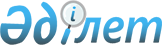 О внесении изменений и дополнений в решение Экибастузского городского маслихата от 15 апреля 2014 года № 207/26 "Об утверждении Правил оказания социальной помощи, установления размеров и определения перечня отдельных категорий нуждающихся граждан города Экибастуза"
					
			Утративший силу
			
			
		
					Решение маслихата города Экибастуза Павлодарской области от 28 октября 2014 года № 285/33. Зарегистрировано Департаментом юстиции Павлодарской области 17 ноября 2014 года № 4157. Утратило силу решением маслихата города Экибастуза Павлодарской области от 19 августа 2016 года № 58/9      Сноска. Утратило силу решением маслихата города Экибастуза Павлодарской области от 19.08.2016 № 58/9.

      В соответствии с подпунктом 4) пункта 1 статьи 56 Бюджетного кодекса Республики Казахстан, пунктом 2-3 статьи 6 Закона Республики Казахстан "О местном государственном управлении и самоуправлении в Республике Казахстан" от 23 января 2001 года, статьей 20 Закона Республики Казахстан "О льготах и социальной защите участников, инвалидов Великой Отечественной войны и лиц, приравненных к ним" от 28 апреля 1995 года, статьями 11, 16 Закона Республики Казахстан "О социальной защите инвалидов в Республике Казахстан" от 13 апреля 2005 года, постановлением Правительства Республики Казахстан от 21 мая 2013 года № 504 "Об утверждении Типовых правил оказания социальной помощи, установления размеров и определения перечня отдельных категорий нуждающихся граждан", в целях приведения в соответствие с действующим законодательством, оказания социальной помощи нуждающимся гражданам, маслихат города Экибастуза РЕШИЛ:

      1. Внести в решение Экибастузского городского маслихата от 15 апреля 2014 года № 207/26 "Об утверждении Правил оказания социальной помощи, установления размеров и определения перечня отдельных категорий нуждающихся граждан города Экибастуза" (зарегистрировано в Реестре государственной регистрации нормативных правовых актов № 3787, опубликовано в газетах "Отарқа" от 7 мая 2014 года № 18, "Голос Экибастуза" от 7 мая 2014 года № 18), следующие изменения и дополнения:

      в преамбуле к указанному решению слова "подпунктом 3) пункта 1 статьи 11, статьей 16" заменить словами "статьями 11, 16";

      в Правилах оказания социальной помощи, установления размеров и определения перечня отдельных категорий нуждающихся граждан города Экибастуза (далее - Правила), утвержденных указанным решением, в подпункте 1) пункта 6 слова "День инвалидов" заменить словами "День инвалидов Республики Казахстан";

      в пункте 2 приложения к Правилам:

      абзац третий изложить в следующей редакции: "подпункте 1) пункта 1 настоящего Перечня, на текущий ремонт жилья на фактические затраты, но не более 800000 (восемьсот тысяч) тенге, на основании заявления с указанием статуса получателя. Получатель после получения социальной помощи представляет копии документов подтверждающих приобретение строительных материалов (квитанции, товарные чеки), акт выполненных работ;";

      абзац десятый исключить;

      абзац четырнадцатый изложить в следующей редакции: "подпункта 9) пункта 1 настоящего Перечня в размере 5 МРП в период амбулаторного лечения – на основании списка, предоставляемого коммунальным государственным казенным предприятием "Экибастузская противотуберкулезная больница";

      в абзаце двадцать первом после слов "Павлодарский областной онкологический диспансер" дополнить словами ", гематологические отделения лечебных учреждений города Павлодара";

      абзац второй пункта 4 приложения изложить в следующей редакции: "для категории, указанной в подпункте 8) пункта 1 настоящего Перечня (выпускники текущего года) не прошедших конкурс на обладание государственным образовательным грантом предоставляется социальная помощь в размере фактической стоимости обучения в высших учебных заведениях Республики Казахстан, а также в колледжах города Экибастуза – на основании заявления, трехстороннего договора на оказание образовательных услуг, подписанного акимом города Экибастуза, руководителем высшего учебного заведения и (или) колледжа города Экибастуза и студентом;";

      в пункте 5 приложения после слов "лестничного подъемника" дополнить словами ", услуги по обеспечению горячим питанием больных туберкулезом, находящихся на амбулаторном лечении,".

      2. Контроль за исполнением настоящего решения возложить на постоянную комиссию Экибастузского городского маслихата по вопросам социального, культурного развития.

      3. Настоящее решение вводится в действие по истечении десяти календарных дней после дня его первого официального опубликования.


					© 2012. РГП на ПХВ «Институт законодательства и правовой информации Республики Казахстан» Министерства юстиции Республики Казахстан
				
      Председатель сессии

Е. Шаихов

      Секретарь городского маслихата

Б. Куспеков
